Uwe Arning, Arning-Coaching Wellness für die Seele,  Heidreger Ring 38, 25436 MoorregeTel : 04122-9899554 Mobil : 0176-50176278 E-mail : arning_mkt@yahoo.deAnmeldung zum AufbauseminarHiermit melde ich mich verbindlich zum Aufbauseminar an.Bitte in Blockschrift leserlich ausfüllen:(Anhand dieser Daten wird Ihre Urkunde und Ihr Rechnungsbeleg erstellt)Vorname: 					Nachname: 				Anschrift:Straße: 					PLZ:    		Wohnort: 				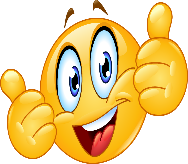 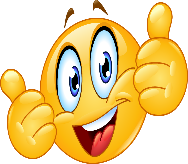 Bitte überweisen Sie den Seminarbetrag von 225,- € auf das unten angegebene Konto oder bringen es in Bar mit. Den Rechnungsbeleg erhalten Sie auf dem Seminar vor Ort.Ort/Datum: 					                      Unterschrift: 						